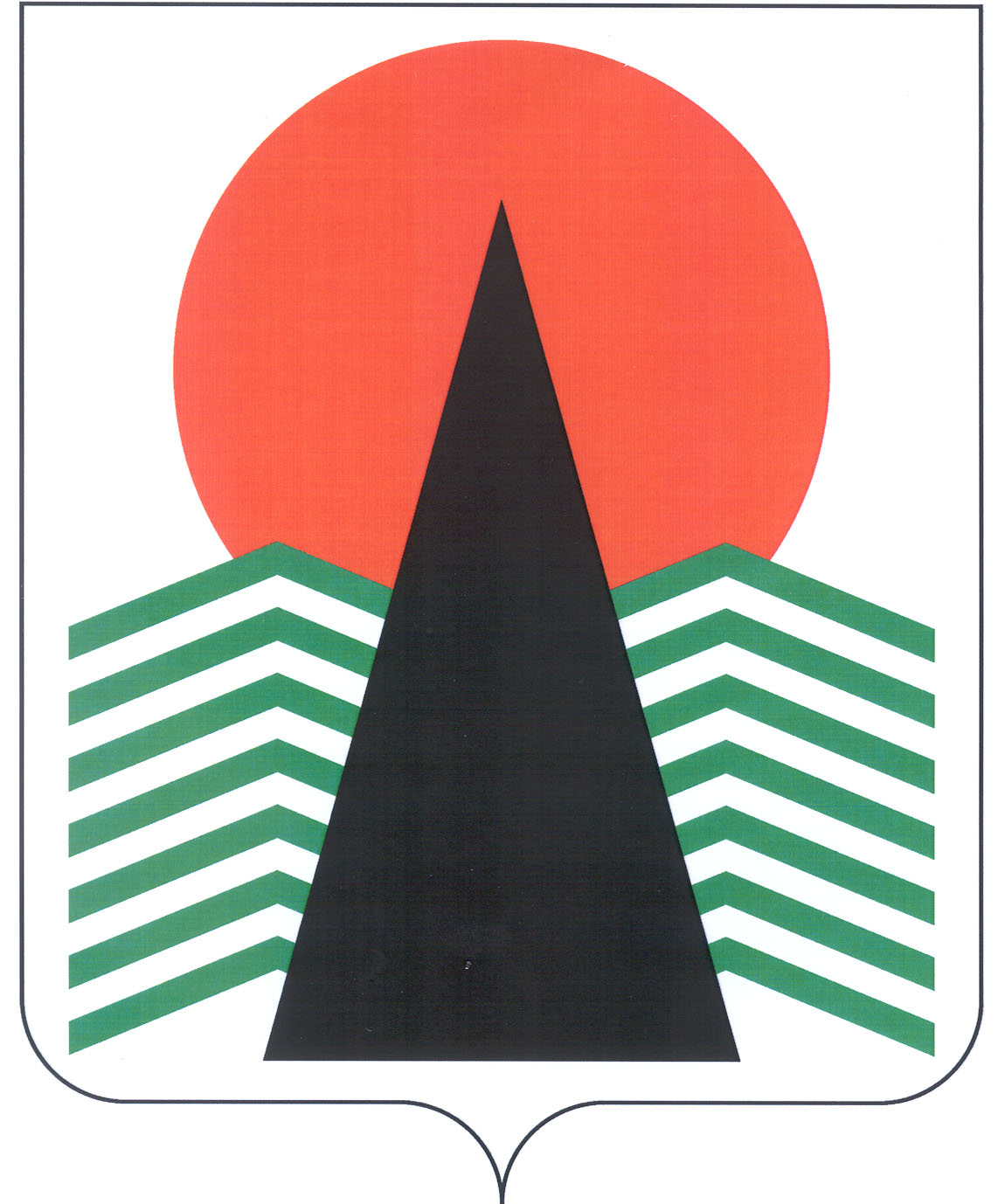 Муниципальное образование Нефтеюганский районГЛАВАНефтеюганского  района  ПОСТАНОВЛЕНИЕг.НефтеюганскО внесении изменений в постановление Главы Нефтеюганского района от 15.10.2012 № 62-п «О межведомственном Совете при Главе Нефтеюганского района по противодействию коррупции»В соответствии с Федеральными законами от 06.10.2003 № 131-ФЗ «Об общих принципах организации местного самоуправления в Российской Федерации», от 25.12.2008 № 273-ФЗ «О противодействии коррупции», от 03.12.2012 № 230-ФЗ                 «О контроле за соответствием расходов лиц, замещающих государственные должности, и иных лиц их доходам», от 07.05.2013 № 79-ФЗ «О запрете отдельным категориям лиц открывать и иметь счета (вклады), хранить наличные денежные средства и ценности в иностранных банках, расположенных за пределами территории Российской Федерации, владеть и (или) пользоваться иностранными финансовыми инструментами», законом Ханты-Мансийского автономного округа – Югры от 25.09.2008 № 86-оз «О мерах по противодействию коррупции в Ханты-Мансийском автономном округе – Югре», Уставом муниципального образования Нефтеюганский район  п о с т а н о в л я ю:Внести в постановление Главы Нефтеюганского района от 15.10.2012          № 62-п «О межведомственном Совете при Главе Нефтеюганского района по противодействию коррупции» (с изменениями на 29.02.2016 № 18-п-нпа) следующие изменения:Приложение 1 изложить в редакции согласно приложению к настоящему постановлению;В приложении 2:Раздел 2 дополнить пунктом 2.4 следующего содержания:«2.4.	Содействие органам местного самоуправления района, городского и сельских поселений: а)	в обеспечении соблюдения лицами, замещающими муниципальные должности, запретов, ограничений и обязанностей, установленных Федеральным законом от 25.12.2008 № 273-ФЗ «О противодействии коррупции», другими федеральными законами (далее - требования к служебному поведению и (или) требования об урегулировании конфликта интересов);б)	в осуществлении мер по предупреждению коррупции.»;1.2.2.	В разделе 3:1.2.2.1.	Пункт 3.9 изложить в следующей редакции:«3.9.	Рассмотрение вопросов, связанных с соблюдением требований к служебному поведению и (или) требований об урегулировании конфликта интересов, в отношении лиц, замещающих муниципальные должности района, городского и сельских поселений.»;1.2.2.2.	Пункт 3.10 исключить;1.2.3.	Раздел 6 изложить в следующей редакции:«6. Порядок рассмотрения вопросов в отношении лиц, замещающих муниципальные должности6.1.	Настоящий порядок определяет деятельность Совета по рассмотрению вопросов, связанных с соблюдением требований к служебному поведению и (или) требований об урегулировании конфликта интересов, в отношении лиц, замещающих муниципальные должности района, городского и сельских поселений (далее – лица, замещающие муниципальные должности).6.2.	Основаниями для проведения заседания Совета по рассмотрению вопросов в отношении лиц, замещающих муниципальные должности, являются:а)	представление Главы муниципального образования или председателя Совета депутатов муниципального образования (далее - руководитель представительного органа) материалов проверки, свидетельствующих:о	представлении лицом, замещающим муниципальную должность, недостоверных или неполных сведений о доходах, об имуществе и обязательствах имущественного характера;о	несоблюдении лицом, замещающим муниципальную должность, установленных ограничений, запретов и (или) требований об урегулировании конфликта интересов;б)	поступившее в подразделение кадровой службы (должностному лицу) органа местного самоуправления района, городского и сельских поселений, ответственное за работу по профилактике коррупционных и иных правонарушений (далее – кадровая служба):заявление лица, замещающего муниципальную должность, о невозможности по объективным причинам представить сведения о доходах, об имуществе и обязательствах имущественного характера своих супруги (супруга) и несовершеннолетних детей;заявление лица, замещающего муниципальную должность, о невозможности выполнить требования Федерального закона от 07.05.2013 № 79-ФЗ «О запрете отдельным категориям лиц открывать и иметь счета (вклады), хранить наличные денежные средства и ценности в иностранных банках, расположенных за пределами территории Российской Федерации, владеть и (или) пользоваться иностранными финансовыми инструментами» (далее - Федеральный закон «О запрете отдельным категориям лиц открывать и иметь счета (вклады), хранить наличные денежные средства и ценности в иностранных банках, расположенных за пределами территории Российской Федерации, владеть и (или) пользоваться иностранными финансовыми инструментами») в связи с арестом, запретом распоряжения, наложенными компетентными органами иностранного государства в соответствии с законодательством данного иностранного государства, на территории которого находятся счета (вклады), осуществляется хранение наличных денежных средств и ценностей в иностранном банке и (или) имеются иностранные финансовые инструменты, или в связи с иными обстоятельствами, не зависящими от его воли или воли его супруги (супруга) и несовершеннолетних детей;уведомление лица, замещающего муниципальную должность, о возникновении личной заинтересованности при исполнении должностных обязанностей, которая приводит или может привести к конфликту интересов;в)	представление руководителя представительного органа или любого члена Совета, касающееся обеспечения соблюдения лицом, замещающим муниципальную должность, установленных ограничений, запретов и (или) требований об урегулировании конфликта интересов либо осуществления в органе местного самоуправления мер по предупреждению коррупции;г)	представление руководителем представительного органа материалов проверки, свидетельствующих о представлении лицом, замещающим муниципальную должность, недостоверных или неполных сведений, предусмотренных частью 1 статьи 3 Федерального закона от 03.12.2012 № 230-ФЗ «О контроле за соответствием расходов лиц, замещающих государственные должности, и иных лиц их доходам» (далее - Федеральный закон «О контроле за соответствием расходов лиц, замещающих государственные должности, и иных лиц их доходам»).6.3.	Совет не рассматривает сообщения о преступлениях и административных правонарушениях, а также анонимные обращения, не проводит проверки по фактам нарушения служебной дисциплины.6.4.	Уведомление, указанное в абзаце четвертом подпункта «б» пункта 6.2 настоящего Порядка, рассматривается кадровой службой, которая осуществляет подготовку мотивированного заключения по результатам рассмотрения уведомления.6.5.	При подготовке мотивированного заключения по результатам рассмотрения обращения, указанного в абзаце четвертом подпункта «б» пункта 6.2 настоящего Порядка, должностные лица кадровой службы имеют право проводить собеседование с лицом, замещающим муниципальную должность, представившим уведомление, получать от него письменные пояснения, а руководитель представительного органа или его заместитель, специально на то уполномоченный, может направлять в установленном порядке запросы в государственные органы, органы местного самоуправления и заинтересованные организации. Обращение или уведомление, а также заключение и другие материалы в течение 7 рабочих дней со дня поступления уведомления представляются председателю Совета. В случае направления запросов уведомление, а также заключение и другие материалы представляются председателю Совета в течение 45 дней со дня поступления уведомления. Указанный срок может быть продлен, но не более чем на 30 дней.6.6.	Председатель Совета при поступлении к нему информации, содержащей основания для проведения заседания Совета:а)	в 10-дневный срок назначает дату заседания Совета. При этом дата заседания Совета не может быть назначена позднее 20 дней со дня поступления указанной информации, за исключением случаев, предусмотренных пунктом 6.6.  настоящего Порядка;б)	организует ознакомление лица, замещающего муниципальную должность, в отношении которого Советом рассматривается вопрос о соблюдении требований к служебному поведению и (или) требований об урегулировании конфликта интересов, его представителя, членов Совета и других лиц, участвующих в заседании Совета, с информацией, поступившей в подразделение (должностному лицу) кадровой службы органа местного самоуправления, ответственному за работу по профилактике коррупционных и иных правонарушений, и с результатами ее проверки;в)	рассматривает ходатайства о приглашении на заседание Совета должностных лиц государственных органов, органов местного самоуправления, представителей заинтересованных организаций, представителя лица, замещающего муниципальную должность, в отношении которого Советом рассматривается вопрос о соблюдении требований к служебному поведению и (или) требований об урегулировании конфликта интересов, иных специалистов, которые могут дать пояснения по вопросам, рассматриваемым Советом, и принимает решение об их удовлетворении (об отказе в удовлетворении) и о рассмотрении (об отказе в рассмотрении) в ходе заседания Совета дополнительных материалов.6.7.	Заседание Совета по рассмотрению заявлений, указанных в абзацах втором и третьем  подпункта «б» пункта 6.2 настоящего Порядка, как правило, проводится не позднее одного месяца со дня истечения срока, установленного для представления сведений о доходах, об имуществе и обязательствах имущественного характера.6.8.	Заседание Совета проводится, как правило, в присутствии лица, замещающего муниципальную должность, в отношении которого рассматривается вопрос о соблюдении требований к служебному поведению и (или) требований об урегулировании конфликта интересов. О намерении лично присутствовать на заседании Совета лицо, замещающее муниципальную должность, указывает в заявлении или уведомлении, представляемых в соответствии с подпунктом «б» пункта 6.2 настоящего Порядка.6.9.	Заседания Совета могут проводиться в отсутствие лица, замещающего муниципальную должность, в случае:а)	если в заявлении или уведомлении, предусмотренных подпунктом «б» пункта 6.2 настоящего Порядка, не содержится указания о намерении лица, замещающего муниципальную должность, лично присутствовать на заседании Совета;б)	если лицо, замещающее муниципальную должность, намеревающееся лично присутствовать на заседании Совета и надлежащим образом извещенное о времени и месте его проведения, не явилось на заседание Совета.6.10.	На заседании Совета заслушиваются пояснения лица, замещающего муниципальную должность, (с его согласия), и иных приглашенных лиц, рассматриваются материалы по существу вынесенных на данное заседание вопросов.6.11.	Члены Совета и лица, участвовавшие в его заседании, не вправе разглашать сведения, ставшие им известными в ходе работы Совета.6.12.	По итогам рассмотрения вопроса, указанного в абзаце втором подпункта «а» пункта 6.2. настоящего Порядка, Совет принимает одно из следующих решений:а)	установить, что представленные лицом, замещающим муниципальную должность, сведения о доходах, об имуществе и обязательствах имущественного характера являются достоверными и полными;б)	установить, что представленные лицом, замещающим муниципальную должность, сведения о доходах, об имуществе и обязательствах имущественного характера являются недостоверными и (или) неполными. В этом случае Совет рекомендует руководителю представительного органа применить к лицу, замещающему муниципальную должность, конкретную меру ответственности.6.13.	По итогам рассмотрения вопроса, указанного в абзаце третьем подпункта «б» пункта 6.2 настоящего Порядка, Совет принимает одно из следующих решений:а)	признать, что причина непредставления лицом, замещающим муниципальную должность, сведений о доходах, об имуществе и обязательствах имущественного характера своих супруги (супруга) и несовершеннолетних детей является объективной и уважительной;б)	признать, что причина непредставления лицом, замещающим муниципальную должность, сведений о доходах, об имуществе и обязательствах имущественного характера своих супруги (супруга) и несовершеннолетних детей не является уважительной. В этом случае Совет рекомендует лицу, замещающему муниципальную должность, принять меры по представлению указанных сведений;в)	признать, что причина непредставления лицом, замещающим муниципальную должность, сведений о доходах, об имуществе и обязательствах имущественного характера своих супруги (супруга) и несовершеннолетних детей необъективна и является способом уклонения от представления указанных сведений. В этом случае Совет рекомендует руководителю представительного органа применить к лицу, замещающему муниципальную должность, конкретную меру ответственности.6.14.	По итогам рассмотрения вопроса, указанного в подпункте «г» пункта 6.2 настоящего Порядка, Совет принимает одно из следующих решений:а)	признать, что сведения, представленные лицом, замещающим муниципальную должность, в соответствии с частью 1 статьи 3 Федерального закона «О контроле за соответствием расходов лиц, замещающих государственные должности, и иных лиц их доходам», являются достоверными и полными;б)	признать, что сведения, представленные лицом, замещающим муниципальную должность, в соответствии с частью 1 статьи 3 Федерального закона «О контроле за соответствием расходов лиц, замещающих государственные должности, и иных лиц их доходам», являются недостоверными и (или) неполными. В этом случае Совет рекомендует руководителю представительного органа применить к лицу, замещающему муниципальную должность, конкретную меру ответственности и (или) направить материалы, полученные в результате осуществления контроля за расходами, в органы прокуратуры и (или) иные государственные органы в соответствии с их компетенцией.6.15.	По итогам рассмотрения вопроса, указанного в абзаце третьем подпункта «б» пункта 6.2 настоящего Порядка, Совет принимает одно из следующих решений:а)	признать, что обстоятельства, препятствующие выполнению требований Федерального закона «О запрете отдельным категориям лиц открывать и иметь счета (вклады), хранить наличные денежные средства и ценности в иностранных банках, расположенных за пределами территории Российской Федерации, владеть и (или) пользоваться иностранными финансовыми инструментами», являются объективными и уважительными;б)	признать, что обстоятельства, препятствующие выполнению требований Федерального закона «О запрете отдельным категориям лиц открывать и иметь счета (вклады), хранить наличные денежные средства и ценности в иностранных банках, расположенных за пределами территории Российской Федерации, владеть и (или) пользоваться иностранными финансовыми инструментами», не являются объективными и уважительными. В этом случае Совет рекомендует руководителю представительного органа применить к лицу,  замещающему муниципальную должность, конкретную меру ответственности.6.16.	По итогам рассмотрения вопроса, указанного в абзаце четвертом подпункта «б» пункта 6.2 настоящего Порядка, Совет принимает одно из следующих решений:а)	признать, что при исполнении лицом, замещающим муниципальную должность, должностных обязанностей конфликт интересов отсутствует;б)	признать, что при исполнении лицом, замещающим муниципальную должность, должностных обязанностей личная заинтересованность приводит или может привести к конфликту интересов. В этом случае Совет рекомендует лицу, замещающему муниципальную должность, и (или) руководителю представительного органа принять меры по урегулированию конфликта интересов или по недопущению его возникновения;в)	признать, что лицо, замещающее муниципальную должность, не соблюдало требования об урегулировании конфликта интересов. В этом случае Совет рекомендует руководителю представительного органа применить к лицу, замещающему муниципальную должность, конкретную меру ответственности.6.17.	По итогам рассмотрения вопросов, указанных в подпунктах «а», «б» и «г» пункта 6.2 настоящего Порядка, и при наличии к тому оснований Совет может принять иное решение, чем это предусмотрено пунктами 6.12 - 6.16 настоящего Порядка. Основания и мотивы принятия такого решения должны быть отражены в протоколе заседания Совета.6.18.	По итогам рассмотрения вопроса, предусмотренного подпунктом «в» пункта 6.2 настоящего Порядка, Совет принимает соответствующее решение.6.19.	Решения Совета по вопросам, указанным в пункте 6.2 настоящего Порядка, принимаются тайным голосованием (если Совет не примет иное решение) простым большинством голосов присутствующих на заседании членов Совета.6.20.	Решения Совета  для руководителя представительного органа носят рекомендательный характер. 6.21.	В протоколе заседания Совета указываются:а)	дата заседания комиссии, фамилии, имена, отчества членов Совета и других лиц, присутствующих на заседании;б)	формулировка каждого из рассматриваемых на заседании Совета вопросов с указанием фамилии, имени, отчества, должности лица, замещающего муниципальную должность, в отношении которого рассматривается вопрос о соблюдении требований к служебному поведению и (или) требований об урегулировании конфликта интересов;в)	предъявляемые к лицу, замещающему муниципальную должность, претензии, материалы, на которых они основываются;г)	содержание пояснений лица, замещающего муниципальную должность, и других лиц по существу предъявляемых претензий;д)	фамилии, имена, отчества выступивших на заседании лиц и краткое изложение их выступлений;е)	источник информации, содержащей основания для проведения заседания Совета, дата поступления информации в Совет;ж)	результаты голосования;з)	решение и обоснование его принятия.6.22.	Член Совета, несогласный с его решением, вправе в письменной форме изложить свое мнение, которое подлежит обязательному приобщению к протоколу заседания Совета и с которым должно быть ознакомлено лицо, замещающее муниципальную должность.6.23.	Копии протокола заседания комиссии в 7-дневный срок со дня заседания направляются руководителю представительного органа, полностью или в виде выписок из него – лицу, замещающему муниципальную должность, а также по решению Совета - иным заинтересованным лицам.6.24.	Руководитель представительного органа обязан рассмотреть протокол заседания Совета и вправе учесть в пределах своей компетенции содержащиеся в нем рекомендации при принятии решения о применении к лицу, замещающему муниципальную должность, мер ответственности, предусмотренных нормативными правовыми актами Российской Федерации, а также по иным вопросам организации противодействия коррупции. О рассмотрении рекомендаций Совета и принятом решении руководитель представительного органа в письменной форме уведомляет Совет в месячный срок со дня поступления к нему протокола заседания Совета. Решение руководителя представительного органа оглашается на ближайшем заседании Совета и принимается к сведению без обсуждения.6.25.	В случае установления Советом признаков дисциплинарного проступка в действиях (бездействии) лица, замещающего муниципальную должность, информация об этом представляется руководителю представительного органа для решения вопроса о применении к лицу, замещающему муниципальную должность, мер ответственности, предусмотренных нормативными правовыми актами Российской Федерации.6.26.	В случае установления Советом факта совершения лицом, замещающим муниципальную должность, действия (факта бездействия), содержащего признаки административного правонарушения или состава преступления, председатель Совета обязан передать информацию о совершении указанного действия (бездействии) и подтверждающие такой факт документы в правоприменительные органы в 3-дневный срок, а при необходимости - немедленно.6.27.	Копия протокола заседания Совета или выписка из него приобщается к личному делу лица, замещающего муниципальную должность, в отношении которого рассмотрен вопрос о соблюдении требований к служебному поведению и (или) требований об урегулировании конфликта интересов.».2.	Настоящее постановление вступает в силу после официального опубликования в газете «Югорское Обозрение».Глава Нефтеюганского района                                                             В.Н.СеменовПриложение  к постановлению Главы Нефтеюганского районаот   07.04.2016    №   35-п-нпа   .  Составмежведомственного Совета при ГлавеНефтеюганского района по противодействию коррупции07.04.2016№   35-п-нпа   .СеменовВладимир НиколаевичГлава Нефтеюганского района, председатель местного отделения ООО «Ассоциация юристов России» Нефтеюганского района, председатель СоветаКудашкинСергей Андреевичпервый заместитель главы администрации Нефтеюганского района, сопредседатель местного отделения ООО «Ассоциация юристов России» Нефтеюганского района, заместитель председателя СоветаБородкина Оксана Владимировнаначальник юридическо-правового управления аппарата Думы Нефтеюганского района, член ООО «Ассоциация юристов России», секретарь СоветаАбрамова Елена Анатольевнапервый заместитель главы Нефтеюганского районаПилецкийВладимир Валентиновичзаместитель председателя Думы Нефтеюганского районаМихалевВладлен Геннадьевич заместитель главы администрации Нефтеюганского районаКопылец Юрий Юрьевичдиректор департамента градостроительства и      землепользования – заместитель главы администрации Нефтеюганского районаДевятко Олег Григорьевичначальник контрольно-ревизионного управления администрации Нефтеюганского района, руководитель Аппарата местного отделения ООО «Ассоциация юристов России» Нефтеюганского районаКузьминаНаталья Викторовнапредседатель юридического комитета администрации Нефтеюганского района, член ООО «Ассоциация юристов России»КоноваловаГалина Ивановнаглавный редактор ООО «ТРК Интелком»ГусенковПавел ВладимировичНефтеюганский межрайонный прокурор 
(по согласованию)ЕфановСергей Владимировичруководитель Нефтеюганского межрайонного следственного отдела следственного управления Следственного комитета Российской Федерации по Ханты-Мансийскому автономному округу – Югре (по согласованию)СафинРаис Мударисовичпредседатель Нефтеюганского районного суда (по согласованию)ХисматуллинВладик Минсабировичначальник пятого отделения в г. Нефтеюганске службы по Ханты-Мансийскому автономному округу регионального управления Федеральной службы безопасности Российской Федерации по Тюменской области (по согласованию)ЗарембаВладимир Анатольевичначальник Отдела Министерства внутренних дел Российской Федерации по Нефтеюганскому району (по согласованию)ГорбенкоСветлана Анатольевнаначальник отдела – старший судебный пристав отдела судебных приставов по г. Нефтеюганску и Нефтеюганскому району Управления Федеральной службы судебных приставов по Ханты-Мансийскому автономному округу - Югре (по согласованию)АндрияшевАндрей Юрьевичначальник Нефтеюганского межрайонного отдела Управления Федеральной службы России по контролю за оборотом наркотиков по Ханты-Мансийскому автономному округу - Югре (по согласованию)ЧекинаИрина Алексеевнаначальник межрайонной инспекции Федеральной налоговой службы России № 7 по Ханты-Мансийскому автономному округу - Югре (по согласованию)АрхиповАльберт Вячеславовичглава сельского поселения Каркатеевы 
(по согласованию)Ахметзянова Наталья Викторовнаглава сельского поселения Салым 
(по согласованию)СветлаковАндрей Владимировичглава сельского поселения Сентябрьский
(по согласованию)АлиевНуратдин Муртузали – оглыпредседатель общественной организации Нефтеюганского района «Азербайджанское общество «Хазар » (по согласованию)Ческидова Эльза Николаевнапредседатель Нефтеюганской районной общественной организации «Всероссийское общество инвалидов» (по согласованию)Амелина Римма Минниахметовнапредседатель Совета общественной организации «Общественная организация ветеранов (пенсионеров) войны, труда, Вооруженных сил и правоохранительных органов Нефтеюганского района», депутат Думы Нефтеюганского района.